2014健康促進學校國際研討會2014 International Conference on Health Promoting School徵稿說明會議緣起：　　國民健康署今(103)年規劃辦理本次研討會，邀請國外專家學者就健康促進學校之國際趨勢及未來發展進行交流，以促使臺灣經驗之國際接軌，並廣邀國內各級相關單位、相關專業人士及全國健康促進學校推動專家、人員參與，分享研究心得，並作為學術與實務經驗之交流平台，竭誠歡迎各界專家踴躍參加。會議時間：2014年11月14日（五）至15日（六）。會議地點：主辦單位：衛生福利部國民健康署。承辦單位：樂業國際有限公司。徵稿範疇：原創性論文、健康促進學校實務方向論文及綜論。徵稿對象：健康促進領域之國內大專院校或中小學教師、學術機構研究人員、實務工作者、研究生及關心健康促進議題之相關人士等，均歡迎投稿。論文主題：健康促進學校六大範疇或各項健康議題：投稿說明：投稿日期：即日起至103年10月09日（四）。投稿方式：E-mail投稿至2014ichps@gmail.com。投稿內容：投稿需檢附中英文摘要，中英文摘要之內容皆需包括研究之背景及目的、方法、結果、結論，字數限500字內。投稿摘要格式：請以Word繕打，稿件橫印，行間距為「最小行高」16點數，請用標楷體及Times New Roman字體。標題：請使用16號字。作者及服務機關：請使用14號字，報告者姓名下請劃底線。題目與作者姓名之間及服務機關與摘要正文之間各空一行。作者人數一人以上時，作者彼此間空1字。服務機關一個以上時，請用小體阿拉伯數字於作者右上方標示說明。海報展示說明：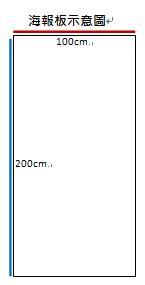 展示時間：103年11月14日至15日。海報規格：90 cm(寬) × 180cm(長)。海報內容：需附中英文摘要(中、英文各500字以內)，其他內容形式不拘，以中、英文撰寫皆可。特別活動：將於103年11月15日公布最佳海報得獎名單。大會網址：www.2014ichps.org活動聯絡人：歐倢彣小姐電話：(02) 8226-1010分機65傳真：(02) 8226-2785E-mail：2014ichps@gmail.com範疇議題學校衛生政策
學校物質環境學校社會環境技能取向之健康教學社區關係健康服務視力保健口腔衛生健康體位 (健康飲食及身體活動)菸害防制檳榔防制藥物濫用防制性教育 (含愛滋病防治)正確用藥傷害預防與安全教育 (含急救)環境與職業衛生教育傳染病防治心理健康其他